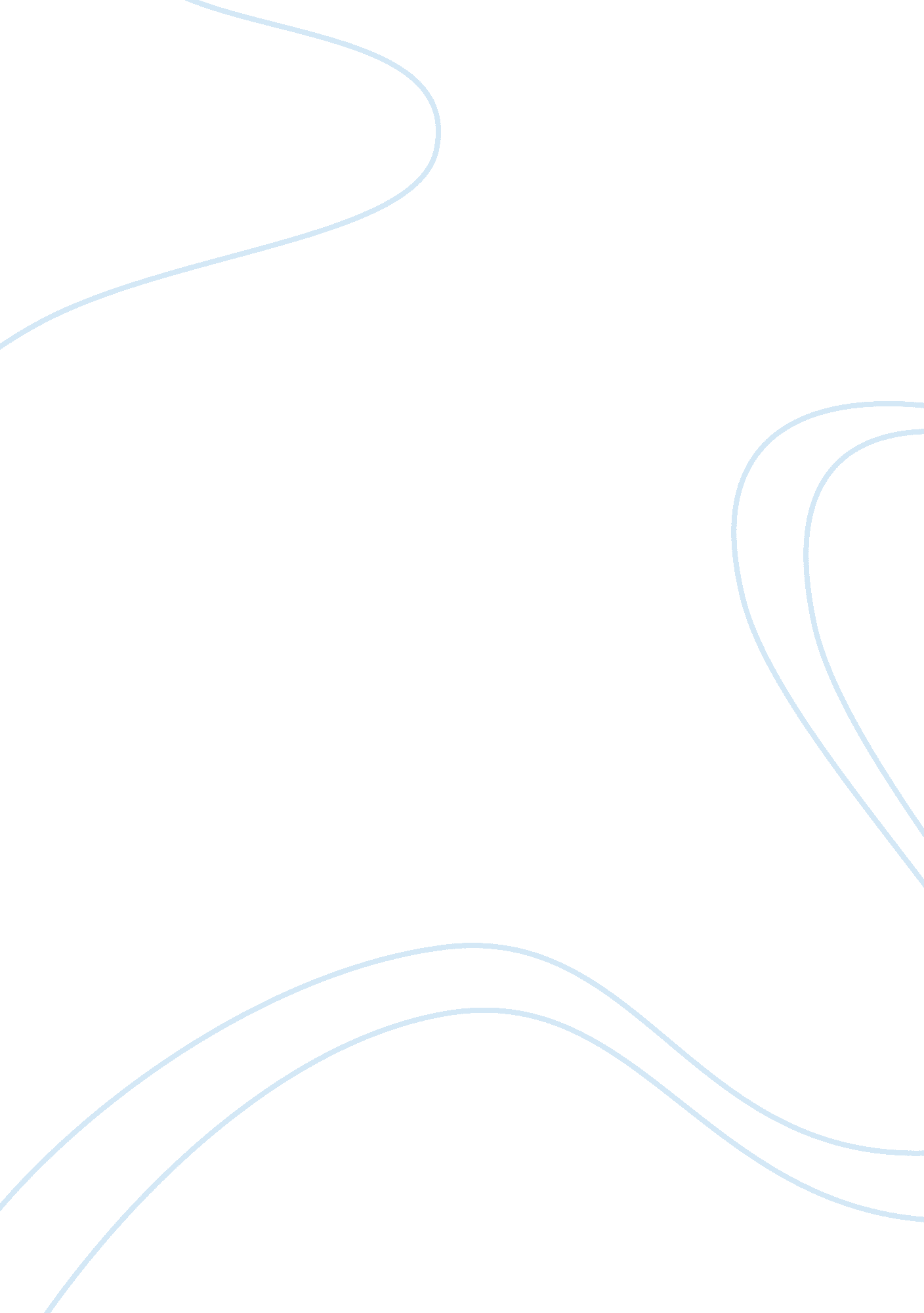 Pop art and photo realismArt & Culture, Artists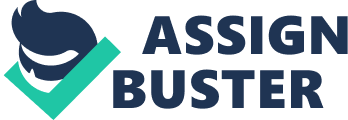 Pop Art and Photo Realism   The image to be discussed in this paper is an art work created by Richard Hamilton, titled, ‘ Just what is it that makes todays homes so different, so appealing?’ The work is a good representative of the work of that art period. 
The poster takes different elements from popular culture and creates a collage of these elements. The key identifying element that relates the poster to the picture is the living room and the two subjects placed within the room. In pop art, elements are taken from advertising. The two subjects of the poster are taken from actual models who posed in magazines. Also the background of the poster is taken from a magazine. The background also shows a poster of popular items such as television, wooden floors, juke box etc. Pop art posters were characterized through such mundane cultural items. Pop art makes art quite relatable and this poster has the same element. 
Even though, I am not a big fan of pop art, I like the image. The picture appears appealing in a different way. The title of the poster also makes it appealing. It makes the poster more approachable and makes sense of the entire picture. Even by looking at the picture, one can understand the era that this poster was created in. This was a time when consumerism was gaining grounds and looking appealing was the motto of the people. Even though the poster is cluttered but it is the same clutter which adds depth and interest in the poster. There is so much of pop art in this poster that it makes the poster one of the best posters created during the period of pop art. 